H1. ОБЩИЕ СВЕДЕНИЯ ОБ ИЗДЕЛИИ                 1.1 Реле контроля герметичности предназначено для защиты насосов от протечки Изготовитель    ООО “Р-СМАРТ” Реле контроля герметичности RSA-C-230Дата выпуска:                       «24» января 2024 г.          Серия:                                             2024_12Заводской номер:                    _____________Сертификат соответствия №: ЕАЭС RU C-RU.HB93.B.03483/232. ОСНОВНЫЕ ТЕХНИЧЕСКИЕ ДАННЫЕ И ХАРАКТЕРИСТИКИ2.1. Основные технические данные и характеристики приведены в таблице 2.1.Таблица 2.1Продолжение                                                       Таблица 2.13. КОМПЛЕКТНОСТЬ3.1. В комплект поставки входят:4. СВИДЕТЕЛЬСТВО О ПРИЕМКЕ4.1. Реле соответствует заявленным характеристикам и признан годным к эксплуатации.  м.п.5.РЕКОМЕНДАЦИИ: Внимание! Электромагнитные наводки часто возникают при совместной работе реле в шкафу с преобразователями частоты, для контроля датчика в агрегате используете в этом случае экранированный кабель.М.П.(Личные подписи (оттиски личных клейм) должностных лиц предприятия, ответственных за приемку изделия6. СОДЕРЖАНИЕ ДРАГ. МЕТАЛЛОВ.нет7. ГАРАНТИИ ИЗГОТОВИТЕЛЬ7.1. Гарантийный срок реле            устанавливается в течении 12 месяцев со дня ввода в эксплуатацию, но не более 18 месяцев со дня изготовления.8. ОТМЕТКА О ВВОДЕ В ЭКСПЛУАТАЦИЮ8.1. Реле RSA-C-230 заводской номер ________________установлено ________________________ и введено в эксплуатацию "____" ___________________________ подпись ответственного лица _____________________________9. СХЕМА ПОДКЛЮЧЕНИЯ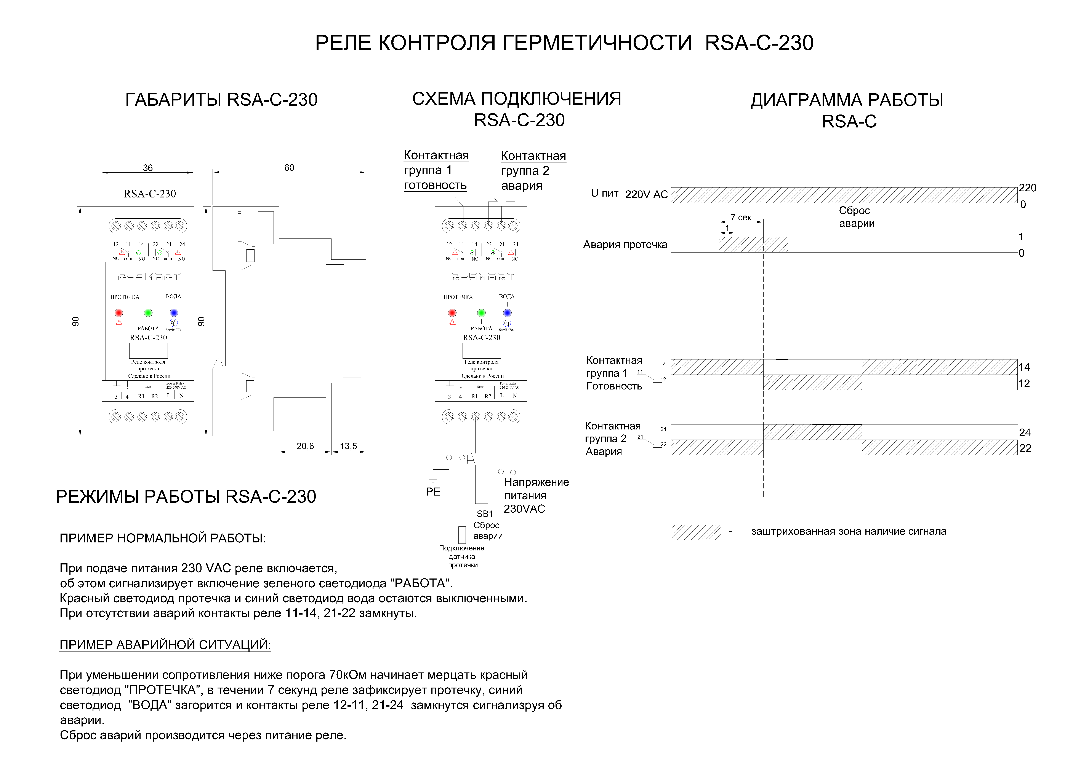 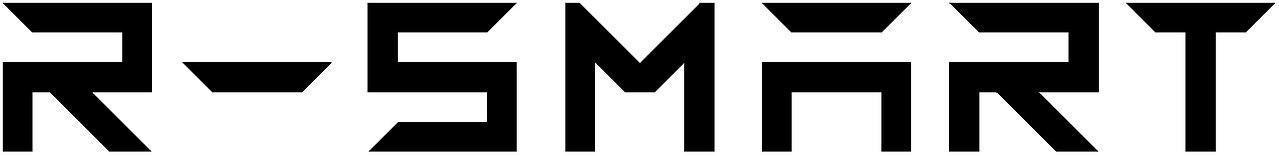 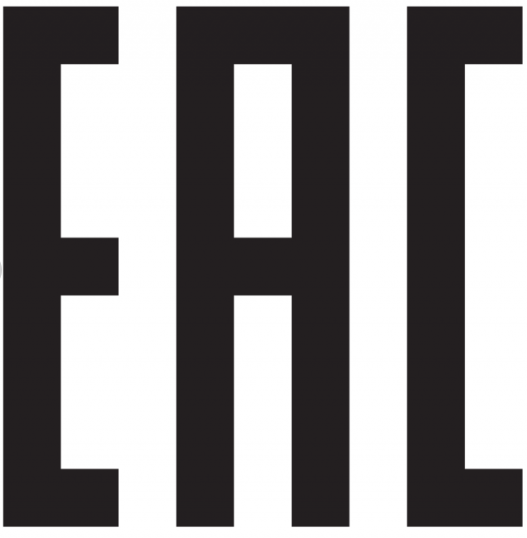 Реле контроля термоконтактовRSA-C-230 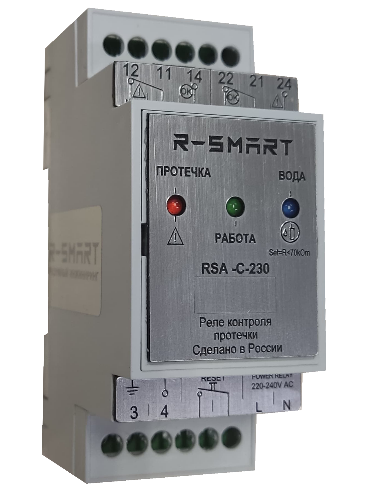           СДЕЛАНО В РОССИИ                       ПАСПОРТ                                                Москва 2024г.Основные технические ЗначениеПримечаниехарактеристики123Род тока питанияПеременныйНапряжение питания:Основное, В220-240Степень защиты от воздействий окружающей среды по ГОСТ14254Контакт вых. реле: U и нагрузкаIP31250VAC, 3А30VDC, 2АНапряжение на сенсоре датчика, VDCне более 12 123Рабочая температура, окружающей среды, °Сот -20 до+50 Допускается хранение на сухом складе от -60 до 60 °СВысота над уровнем моря не более, м2000Габаритные размеры, мм:Высота-Ширина-Глубина-883462Монтаж на DIN-рейку 35ммУсловия срабатывания релеПротечка (Авария)       R< 70кОмЗадержка 7 с.Подключение проводов к реле12-клеммСu 0,2-2,5мм2Момент затяжки, Нм0,56-079Винтовое соед.1.Реле1;2.Паспорт, экз. 1.